Piirkond - Piiri – Distrikt – District 1420https://rotary.ee/       	https://rotary.fi/d1420/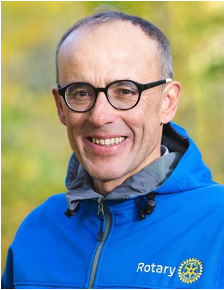 Kuberner - Kuvernööri – Guvernör – Governor, DG 2022-2023Urmas Kaarlep, TallinnMobile +372-56246999E-mail: urmas.kaarlep@gmail.comJärgmine kuberner - Tuleva kuvernööri – Tillträdande guvernör – Governor-elect, DGERitva Semi, Pasila-FredriksbergMobile +358-40-768-8451E-mail: semiritva@gmail.comKuberneri nominee - Kuvernööriehdokas – Nominerad guvernör – Governor-nominee, DGNAune Past, Tartu HansaMobile +372-50-66688E-mail: aunepast@gmail.comPiirkonna koosolek - Piirikokous – Distriktsmöte – District Meeting29.10.2022Piirkonnakonverents - Piirikonferenssi – Distriktskonferens – District Conference15-16.04.2023Järgmiste presidentide ja klubide ametimeeste koolitusseminar (PETS) - Tulevien presidenttien ja klubivirkailijoiden koulutusseminaari (PETS) sekä piirineuvottelu – Utbildningsseminariet för tillträdande presidenter (PETS) och distriktssamrådet – Presidents-elect Training Seminar (PETS) and District Assembly:Eesti/Viro/Estland/Estonia  	17-18.3.2023Soome/Suomi/Finland         	25.03.2023COL-esindaja - COL-edustaja – COL-representant – COL-RepresentativePDG Ilkka Torstila, EkenäsMobile +358-400-605 068E-mail: ilkka.torstila@gmail.comVaraedustaja – Ersättare – Vice RepresentativePDG Mikael Kietz, EkenäsMobile +358-400-470 709E-mail: mikael.kietz@surfnet.fiPIIRKONNA 1420 ORGANISATSIOON - PIIRIN 1420 ORGANISAATIO – DISTRIKTETS 1420 ORGANISATION – DISTRICT 1420 ORGANIZATIONADMINISTRATSIOON - JUHATUS - HALLINTO – ADMINISTRATION – ADMINISTRATIONPiirkonnanõukogu - Piirineuvosto – Distriktsråd – District CouncilEsimees - Puheenjohtaja – Ordförande – Chairperson          DG Urmas Kaarlep, TallinnMobile +372-562 46999E-mail: urmas.kaarlep@gmail.comPiirkonnanõukogu liikmed - Piirineuvoston jäsenet – Distriktsrådets ledamöter – District Council Members Asekuberner - Varakuvernööri – Vice Guvernör – Vice GovernorPDG Irmeli Viherluoto-Lindström, Munkkiniemi-MunksnäsMobile +358-500-467 249E-mail: irmeli.viherluoto-lindstrom@perpetual.fiIPDG Raine Nikander, Vihti NummelaPuuteollisuus – Träindustri – Timber IndustryMobile +358-400-506 445E-mail: raine.nikander@gmail.comDGE Ritva Semi, Pasilan RKMobile +358-40-768 8451E-mail: semiritva@gmail.comDGN Aune Past, Tartu HansaMobile: +372-50-66688E-mail: aunepast@gmail.comEesti koordinaator - Viron koordinaattori - Estnisk koordinator – Estonian CoordinatorHeldur Allese, SaaremaaMobile: +372-50 93069E-mail: heldur@saarehotell.eePiirkonna sekretär - Piirisihteeri – Distriktssekreterare – District SecretaryAnne Kuusio, EkenäsMobile +358-44-565 412E-mail: anne.kuusio@sok.fiAbikubernerid ja nende ala klubid - Apulaiskuvernöörit ja klubit alueittain – Assisterande guvernörer och klubbar områdesvis – Assistant Governors and Clubs per area (AG)EESTI - VIRO – ESTLAND – ESTONIATallinna CenterAnu Aderman, Tallinn InternationalMobile +372-5038173E-mail: anu.aderman@gmail.comAla klubid - Alueen klubit – Områdets klubbar – Clubs in the areaTallinn Reval Rotary Club, Tallinn Hansa Rotary Club, Tallinn Moon Rotary Club, Tallinn International Rotary Club, Viru (5).Tallinna CityJaanus Paeväli, Tallinn VanalinMobile +372-56 695 504 E-mail: jaanus@krimelte.eeAla klubid - Alueen klubit – Områdets klubbar – Clubs in the areaTallinn, Tallinn Vanalinn, Nõmme-Tallinn, Viimsi, Tallin Global Rotary Club (5).Lõuna-Eesti - Etelä-Viro – Södra Estland – Southern EstoniaAune Past, Tartu HansaMobile +372-50-66688E-mail: aunepast@gmail.comAla klubid - Alueen klubit – Områdets klubbar – Clubs in the areaPölva, Tartu, Tartu Hansa, Tartu Toome, Viljandi (5)Lääne-Eesti - Länsi-Viro – Västra Estland – Western EstoniaTiit Rahkema, RaplaMobile +372-50-31512E-mail: tiit@tlr.eeAla klubid - Alueen klubit – Områdets klubbar – Clubs in the areaHaapsalu, Pärnu, Rapla, Saaremaa, Türi (5)SOOME – SUOMI - FINLANDLänsi-Uusimaa – Västra NylandMarkus Merenmies,Mobile: +358-50-3725631E-mail: markus@merenmies.netAla klubid - Alueen klubit – Områdets klubbar – Clubs in the areaEkenäs, Hangö-Hanko, Karis-Karjaa, Karkkila, Lohja-Lojo, Vihti, Vihti, Nummela (7)Itä-Uusimaa – Östra NylandRitva Ohmeroluoma,Tikkurila-DickursbyMobile +358-400-109 021E-mail: ritvaohmeroluoma@gmail.comAla klubid - Alueen klubit – Områdets klubbar – Clubs in the areaBorgå-Porvoo, Borgå-Västra-Porvoo Läntinen, Lovisa, Mäntsälä, Tuusula, Ylikerava (6)Espoon Seutu – Esbo NejdenPertti Järvenpää, Espoo-EsboMobile +358-400-423 499E-mail: pp.jarvenpaa@pp.inet.fiAla klubid - Alueen klubit – Områdets klubbar – Clubs in the areaEspoo-Esbo, Espoo Meri, Kanta-Espoo-Esbo Centrum, Kauniainen-Grankulla, Leppävaara-Alberga, Tapiola (6)Etelä- ja Länsi-Helsinki – Södra- och Västra HelsingforsTeuvo Metsäpelto, Espoo MeriMobile +358-50-559 0259E-mail: teuvo.metsapelto@kolumbus.fiAla klubid - Alueen klubit – Områdets klubbar – Clubs in the areaEira, Helsinki-Helsingfors, Helsinki City West, Helsinki International, Lauttasaari-Drumsö, Munkkiniemi-Munksnäs (6)Keskinen Helsinki – Centrala HelsingforsHeidi Kauppi-Hopia, Rotary E-Club of Verkkorotary.fiMobile +358-50-423 5900E-mail: heidi.kauppi-hopia@elisanet.fiAla klubid - Alueen klubit – Områdets klubbar – Clubs in the areaHelsinki-Finlandia Hall, Kamppi-Kampen, Kluuvi-Gloet, Helsinki Maneesi-Helsingfors Manegen, Töölö-Tölö, Rotary E-Club of Verkkorotary.fi (6)Itä-Helsinki – Östra HelsingforsJere Jantunen, LohjanMobile +358 40 542 4901E-mail: jere.jantunen@gmail.comAla klubid - Alueen klubit – Områdets klubbar – Clubs in the area: Helsinki Baltic Sea, Herttoniemi-Hertonäs, Itä-Helsinki, Kallio-Berghäll, Pasila-Fredriksberg, Helsinki Vuosaari-Nordsjö (6)Pohjois-alue – Norra OmrådetEija Mattila, HyvinkääMobile +358-46-856 7732E-mail: eijannelille@gmail.comAla klubid - Alueen klubit – Områdets klubbar – Clubs in the areaHausjärvi-Riihimäki, Hyvinkää, Nurmijärvi, Nurmijärvi-Klaukkala, Järvenpää (5)Pohjois-Helsinki ja Vantaa – Norra Helsingfors och VandaJari Porthén, Tikkurila-DickursbyMobile + 358-50-622 74E-mail: jari.porthen@reallet.fiAla klubid - Alueen klubit – Områdets klubbar – Clubs in the areaHelsingin Koillinen, Luoteis-Helsinki, Vantaa Myyrmäki, Pohjois-Helsinki-Norra-Helsingfors, Tikurila-Dickursby, Vantaa-Vanda (6)PIIRKONNA KOMITEED - PIIRIKOMITEAT – DISTRIKTSKOMMITTÉER – DISTRICT COMMITTEESLiikmelisus - Jäsenyys – Medlemskap – MembershipEsimees - Puheenjohtaja – Ordförande – ChairmanJari Paulamäki, Leppävaara-AlbergaMobile +358-400-849 938E-mail: paulamakijari@gmail.comLiikmed - Jäsenet – Ledamöter – Members            Raine Nikander, Vihti NummelaMobile +358-400-506 445E-mail: raine.nikander@gmail.comRaivo Hellerma, TallinnMobile +372-50-16832E-mail: rvhellerma@gmail.comMikko Vuorio, JärvenpääMobile +358-400-559 239E-mail: vuoriomik@gmail.comJere Jantunen, LohjaMobile +358 405424901E-mail: jere.jantunen@gmail.comTiina-Maria Niemi, RotaractMobile +358050 352 24       E-mail: niemi@live.fAnne Kuusio, EkenäsMobile +35844565 412 E-mail: anne.kuusio@sok.fiTaru Karikoski, Porvoo-LäntinenMobile +358-500-605 837E-mail: tarumia@icloud.comKoolitus - Koulutus – Utbildning - TrainingPiirkonna koolitaja - Piirikouluttaja – Distriktsutbildare – District TrainerPert Lomp, ViimsiMobile +372-51-05581E-mail: pertlomp@gmail.comLiikmed - Jäsenet – Ledamöter – Members            Rain Eendra, Tartu ToomeMobile +372-509 7129E-mail: rain.eendra@gmail.comAntti Parkama, Rotary E-Club of Verkkorotary.fiMobile: +358-400-301 262E-mail: antti.parkama@faroscom.comHeidi Kauppi-Hopia, Rotary E-Club of Verkkorotary.fiMobile +358-50-423 5900E-mail: heidi.kauppi-hopia@elisanet.fiAnne Salovaara, Tikkurila-DickursbyMobile +358-50-567 9300E-mail: anne.salovaara@kolumbus.fiNoorsoovahetus - Nuorisovaihto – Ungdomsutbyte – Youth ExchangeEsimees - Puheenjohtaja – Ordförande – ChairmanErik Rosenlew, Helsinki Finlandia HallMobile: +358-40-525 6030E-mail: erik.rosenlew@gmail.comLiikmed - Jäsenet – Ledamöter – MembersHeidi Lehmuskumpu, Helsinki-Finlandia HallMobile +358-40-731 1640E-mail: heidi@lehmuskumpu.comKristiina Linnoinen, Helsinki-HelsingforsMobile +358-50-526 1946E-mail: kristiina.linnoinen@gmail.comIsmo Niiranen, Helsinki Vuosaari-NordsjöMobile +358-40-567 1710E-mail: ismo.niiranen@welho.comLaura Nummela, Helsinki-Finlandia HallMobile +358-40-849 2512E-mail: hjal.nummela@gmail.comMarge Tirgo, ViljandiMobile +372-504 3335E-mail: marge.tirgo@sveba-dahlen.eeHannamari Auvinen, Vihti NummelaMobile +358-50 537 2794E-mail: auvinen.hannamari@gmail.comRotary Fond - Rotarysäätiö – Rotary Foundation – The Rotary Foundation, TRFEsimees - Puheenjohtaja – Ordförande – ChairmanIrmeli Viherluoto-Lindström, Munkkiniemi-MunksnäsMobile +358-500-467 249E-mail: irmeli.viherluoto-lindtsrom@perpetual.fiLiikmed - Jäsenet – Ledamöter – MembersErkki Ilus, HerttoniemiMobile +358-40-173 3320E-mail: erkki.ilus@gmail.comMaritta Turunen, VihtiMobile +358-40-351 5577E-mail: maritta.turunen@gmail.comErkki Teräväinen, LovisaMobile +358-40-504 7010E-mail: erkki.teravainen@helsinki.fiRein Liivoja, TallinnMobile +372-5024527E-mail: rein.liivoja@mail.eeMarkku Nieminen, Munkkiniemi-MunksnäsMobile +358-400-443 076E-mail: nieminenm3@gmail.comMerja Roivainen, Töölö-TölöMobile +358-45-2366225E-mail: merja.roivainen@outlook.comFinants - Talous – Ekonomi – FinanceEsimees - Puheenjohtaja – Ordförande – ChairmanMati Nõmmiste, Tallinn NõmmeMobile +372-50-42800E-mail: Mati.Nommiste@ee.gt.comLiikmed - Jäsenet – Ledamöter – Members            Juha-Kristian Kilponen, Rotary EiraMobile + 358-50-3875756E-mail: juha.kilponen@bof.fiEster Mossov, Tallinn HansaMobile +372-50-13863E-mail: ester@clearchannel.eeKommunikatsioon - Viestintä – Kommunikation – CommunicationEsimees - Puheenjohtaja – Ordförande – ChairmanMinna Söderholm, Borga Västra - Porvoo-LäntinenMobile: +358-40-535 3121E-mail: minna@valonaika.fiLiikmed - Jäsenet – Ledamöter – MembersSari-Leena Lund, Helsinki-Finlandia HallMobile +358-44-506 0369E-mail: sari-leena.lund@vakuutuskeskus.fiAune Past, Tartu HansaMobile +372-50-66688E-mail: aunepast@gmail.comRitva Ohmeroluoma, Tikkurila-DickursbyMobile +358-40-010 9021E-mail: ritvaohmeroluoma@gmail.comMaria Sipilä, Kanta-Espoo-Esbo CentrumsMobile +358-45-125 9809E-mail: ma_sipila@yahoo.comEssi Isomäki, Helsinki Finlandia HallMobile: +358-40-572 4648E-mail: essi.isomaki@gmail.comMarit Mikson, Tallinn HansaMobile +372-52-44456E-mail: marit.rotary@gmail.comAnne Hütt, Tallinn HansaMobile +372-51-42674E-mail: annehytt@gmail.comLäänemere foorum - Itämeri-foorum – Östersjöprojektet – The Baltic Sea ProjectEsimees - Puheenjohtaja – Ordförande – Chairman                                 Lotta Ruokanen, Helsinki-Finlandia HallMobile +358-40-726 3222E-mail: lotta.ruokanen@gmail.comLiikmed - Jäsenet – Ledamöter – Members                              Erkki Ilus, Herttoniemi-HertonäsMobile +358-40-173 3320E-mail: erkki.ilus@gmail.comJyrki Kaija, Järvenpää-KartanoMobile +358-50-463 9826E-mail: jyrki.kaija@luukku.comHannele Kauranne, Helsinki-Finlandia HallMobile +358-400-618 439E-mail: hannele.kauranne@gmail.comPäivi Kippo-Edlund, Borgå Västra-Porvoo LäntinenMobile +358-45-136 3534E-mail: paivi@kippoenvironment.fiJarmo Liimatainen, Helsinki Baltic SeaMobile: +358 40 505 8433E-mail: jarmoliimatainen@kolumbus.fiLiisa Stjernberg, Helsinki City WestMobile +358-50-525 8475E-mail: stjernberg.liisa@gmail.comRahvusvaheline teenistus - Kansainvälinen palvelu – Internationell tjänst – International ServiceEsimees - Puheenjohtaja – Ordförande – ChairmanPäivi Kippo-Edlund, Borgå Västra-Porvoo LäntinenMobile +358 45-136 3534E-mail: paivi@kippoenvironment.fiLiikmed - Jäsenet-Ledamöter-MembersIlkka Torstila, EkenäsMobile +358-400-605 068E-mail: ilkka.torstila@gmail.comAnu Aderman, Tallinn InternationalMobile +372-5038173E-mail: anu.aderman@gmail.comTaru Karikoski, Borgå Västra-Porvoo LäntinenMobile +358-500-605837E-mail:tarumia@icloud.comJarkko Vasama, Borgå Västra-Porvoo LäntinenMobile: +358-400-454689E-mail: jarkko.vasama@dlc.fiIT - Tietotekniikka – Datateknik – Information TechnologyPuheenjohtaja – Ordförande – ChairmanEero-Pekka Mänd, KluuviMobile +358 50 3803038E-mail: ep.mand@elisanet.fiLiikmed - Jäsenet – Ledamöter – MembersRami Ahola, Helsinki Maneesi-Helsingfors ManegenMobile +358-40-553 5857E-mail: rami.ahola@ieee.orgMikko-Pekka Bertling, Rotary Vihti NummelaMobile +358 50 020 4775E-mail: mikko-pekka@bertling.fi